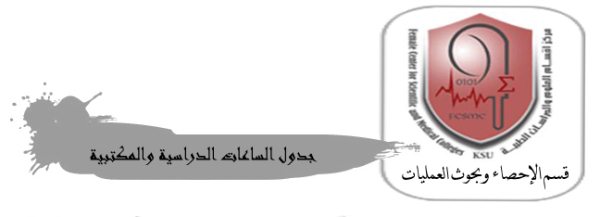 الاســم : أ. نشميه الشمري                                                الفصل الدراسي الثاني      للعام الجامعي 1435/1434 هـتوقيع المنسوبة :                                                                            يعتمد : وكيلة القسم :اليوم    الزمناليوم    الزمن9 - 810 - 911 – 1012 - 1112-11-22-3الأحدالمقرر106احص106احصالأحدالشعبة3890938909الأحدالقاعةم20ق46 د2م20ق46 د2الاثنينالمقرر106احص106احص215احص215احصالاثنينالشعبة38903389033892338923الاثنينالقاعةم20ق46 د2م20ق46 د2م20ق37 د2م20ق37 د2الثلاثاءالمقررالثلاثاءالشعبةالثلاثاءالقاعةالأربعاءالمقررالأربعاءالشعبةالأربعاءالقاعةالخميسالمقرر106احص106احصالخميسالشعبة3893238932الخميسالقاعةم20ق49 د2م20ق49 د2عدد الساعات المعتمدة=  4عدد الساعات الفعلية =  8الساعات المكتبية = 